Instructions for Scholarship Application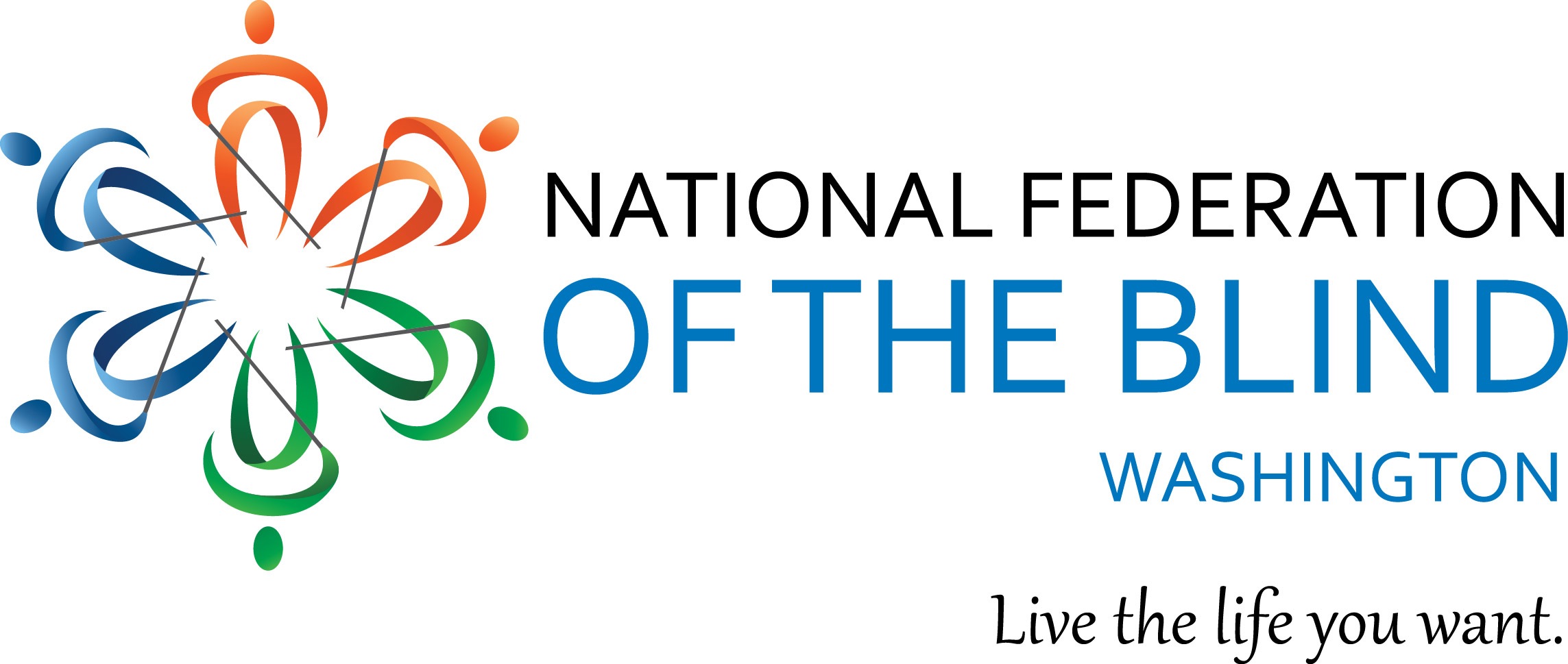 June 5, 2015The National Federation of the Blind of Washington is pleased to announce that we are accepting applications for our 2015 Scholarship Program. We will award 2 scholarships totaling $5,000 to 2 outstanding blind scholars in our state. The scholarships will be awarded at the banquet of our state National Federation of the Blind convention, which will be held October 30-November 1 at the Red Lion Hotel in SeaTac, WA. Further details concerning details of the convention will soon be available. All applicants must be:Legally blind in both eyesResidents of the state of Washington Pursuing a full-time undergraduate or graduate course of studyAvailable to participate in the entire NFB of Washington state conventionIn addition to a scholarship, each winner will receive assistance to attend the 2015 NFB of Washington annual  convention,  providing an excellent opportunity for networking with active blind persons in many different professions and occupations. The scholarships are awarded at the banquet on Saturday night of the convention. Attendance at the convention is mandatory.Each scholarship application must include:Completed scholarship application formAn essay describing the applicant’s abilities, academic achievements, community leadership, future goals and philosophy of blindnessHigh school and/or up-to-date college transcripts3 letters of recommendationAll applicants must also contact one of this year’s co-chairmen of the scholarship committee for a telephone interview, Corey Grandstaff in Vancouver at (419) 768-1523, or Bennett Prows in Kirkland, (425) (814-4187. All completed scholarship packets must be received by Friday, September 18, 2015.APPLICATION PACKETS RECEIVED AFTER September 18, WILL NOT BE CONSIDERED. INCOMPLETE APPLICATIONS WILL BE DISQUALIFIED.Send completed scholarship application packets to:Corey Grandstaff  or Bennett Prows NFB of Washington Scholarship co-chairpersons<Corey.grandstaff@gmail.com>; or Bennett Prows <BJProws@comcast.net>or mail to:Corey Grandstaff1912 NE Bridgecreek avenue, APT T146Vancouver, WA 98664If you have any additional questions please contact Bennett Prows or Corey Grandstaff at one of the telephone numbers listed above.Please feel free to make additional copies of this letter and the application form, and distribute them to any interested blind students.Scholarship Application FormName:____________________________________________ Date of Birth:  	 	_ Home Address: Street:  	 	___________________________________City:______________________  State______  Zip___________Home Phone: _____________  Cell Phone:_____________ Email:_________________________Your Current Grade Point Average:  	Your Current class standing:   ___________________ (Freshman - Senior, graduate student)High School Attended: __________________________________________Address: ____________________________________________________________________City: _________________________________  State:________  Zip: ___________Dates Attended:_____________________ College/Institution to be attended in Fall Semester, 2015:_______________________________________ Address:_______________________________________________________ City:__________________  State:______  Zip:__________ Phone:______________________ Major:____________________________________________________ Career Goal:________________________________________________________